CALIFORNIA FIRE CHIEFS ASSOCIATION NORTHERN CALIFORNIA FIRE PREVENTION OFFICERS FIRE SERVICE EDUCATION COMMITTEE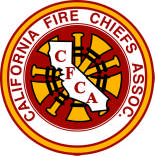 THE INSURANCE INDUSTRY DE-MYSTIFIED(.6 CEU/6 Contact Hours)Course Details: Discuss the role of insurance in the Fire Safety of the Wildland Urban Interface, promote solutions and improvements.Topics Covered: Insurance Business Overview; The Role of the Insurance Commissioner; ISO Fire Department Ratings, Library and Databases; Panel on Residential Risk Rating; Possible Solutions to the Insurance ChallengeInstructors: Kate Dargan, Intterra; Steve Quarles, IBHS; Tonya Hoover, OSFM;Representatives from Insurance Industry Associations, Fair Plan, ISO, Insurance Commissioner's officePRE-REGISTRATION REQUIRED!Cost:                  $75.00 Norcal/Calbo Members           $85.00 Non-MembersDate/ Time:       October 28, 2014                              0900 - 1500Location:          Maidu Community Center, 1550 Maidu Drive, Roseville, CA 95661Contact:            Northern California Fire Prevention Officers (NorCal FPO)950 Glenn Drive, Suite 150, | Folsom, CA 95630916.442.0307 | 916.233.1266 Fax | info@firepreventionofficers.orgNameNORCAL/CALBO Member 	Yes_ 	No 	Agency/Organization                                                                                                                                                Mailing Address                                                                                                                                                        City/State/Zip                                                                                                                                                            Phone                                                                               Email                                                                              Payment Optionso MasterCard   o Visa  Check Payable to NCFPO/Check #                       Total amount $                             [4428]Card Number                                                                                                Exp.Date                 VCode                Card Address (if different from above)                                                                                                                                                        City                                                                                                        State               Zip                                      Name on Card 	Signature 	Class size is limited! Registration is first come first served. Payment must be received prior to class. If you would like to become a member of NorCal please go to www.firepreventionofficers.org and click the Membership tab.